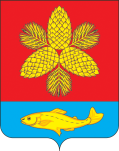 ДУМАШКОТОВСКОГО МУНИЦИПАЛЬНОГО ОКРУГА ПРИМОРСКОГО КРАЯРЕШЕНИЕ23 апреля 2024 г.                           г. Большой Камень		                            № 129Об утверждении Положения о Молодежном парламенте при Думе Шкотовского муниципального округаВ целях привлечения к парламентской деятельности молодых граждан, формирование у них правовой и политической культуры, создания условий для изучения и решения молодёжных проблем, а также для реализации инициатив молодёжи при формировании и осуществлении социально-экономической политики Шкотовского муниципального округа Дума Шкотовского муниципального округаРЕШИЛА:1. Утвердить прилагаемое Положение о Молодежном парламенте при Думе Шкотовского муниципального округа.2. Настоящее постановление вступает в силу со дня его принятия.3. Контроль за исполнением настоящего постановление оставляю за собой.Председатель ДумыШкотовского муниципального округа                                                                  О.В. КанУтвержденорешением Думы Шкотовского муниципального округаот 23 апреля 2024 г. № 129 ПОЛОЖЕНИЕО МОЛОДЁЖНОМ ПАРЛАМЕНТЕ ПРИ ДУМЕ ШКОТОВСКОГО МУНИЦИПАЛЬНОГО ОКРУГА 1. Общие положенияНастоящее Положение о Молодежном парламенте при Думе Шкотовского муниципального округа (далее – Положение) устанавливает полномочия, структуру, порядок формирования и порядок прекращения деятельности Молодежного парламента при Думе Шкотовского муниципального округа (далее – Молодежный парламент), а также определяет стоящие перед ним задачи.1.2. Молодежный парламент – коллегиальный, совещательный орган, созданный при Думе Шкотовского муниципального округа, осуществляющий свою деятельность на общественных началах по вопросам реализации молодежной политики на территории Шкотовского муниципального округа.1.3. Молодёжный парламент в своей деятельности руководствуется Конституцией Российской Федерации, законодательством Российской Федерации и Приморского края, Уставом Шкотовского муниципального округа, иными нормативными правовыми актами Шкотовского муниципального округа, настоящим Положением, Регламентом Молодежного парламент  при Думе Шкотовского муниципального округа (далее - Регламент Молодежного парламента).1.4. Регламент Молодежного парламента утверждается председателем Думы Шкотовского муниципального округа и устанавливает порядок организации деятельности Молодежного парламента, основные правила и процедуры его работы, порядок осуществления им своих полномочий.1.5. Молодёжный парламент не является юридическим лицом, не подлежит регистрации.1.6. Молодежный парламент вправе использовать в своей работе официальную символику Шкотовского муниципального округа, а также утверждать свою эмблему. 1.7. Молодежный парламент свободен в определении направлений деятельности, форм и методов реализации полномочий, осуществляемых в рамках действующего законодательства Российской Федерации.2. Основные цели, задачи и полномочия Молодёжного парламента2.1. Основными целями Молодёжного парламента являются:1) привлечение к парламентской деятельности молодых граждан, формирование у них правовой и политической культуры;2) создание условий для изучения и решения молодёжных проблем, а так же для реализации инициатив молодёжи при формировании и осуществлении социально-экономической политики Шкотовского муниципального округа;3) объединение наиболее активных и талантливых молодых граждан для представления интересов молодёжи в общественно-политической жизни Шкотовского муниципального округа;4) содействие подготовке и формированию кадрового управленческого резерва из представителей молодёжи на территории Шкотовского муниципального округа. 2.2. Основными задачами Молодёжного парламента являются:1) поддержка созидательной, гражданской активности молодежи, формирование института помощников депутатов Думы Шкотовского муниципального округа из числа членов Молодежного парламента;2) анализ и подготовка предложений по совершенствованию нормативных правовых актов муниципального образования по вопросам, затрагивающим права и законные интересы молодежи;3)  участие в формировании и реализации молодёжной политики  Шкотовского муниципального округа;4) формирование позитивного общественного мнения, связанного с деятельностью органов местного самоуправления Шкотовского муниципального округа и Молодежного парламента.2.3. К полномочиям Молодёжного парламента относятся:1) разработка и внесение предложений о внесении изменений в нормативно-правовые акты Шкотовского муниципального округа;2) внесение предложений по вопросам молодёжной политики в органы местного самоуправления  Шкотовского муниципального округа.	2.4. Для реализации перечисленных задач Молодёжный парламент:1) изучает и анализирует проблемы молодежи, проживающей на территории Шкотовского муниципального округа;2) взаимодействует с молодежными общественными организациями, движениями, действующими на территории Шкотовского муниципального округа, Приморского края, других субъектов Российской Федерации;3) участвует в разработке проектов муниципальных правовых актов Шкотовского муниципального округа в сфере молодежной политики, иным вопросам;4) приглашает на заседания Молодежного парламента депутатов Думы Шкотовского муниципального округа, должностных лиц Администрации Шкотовского муниципального округа, органов государственной власти, представителей иных организаций;5) по согласованию с Думой Шкотовского муниципального округа участвует в работе постоянных и временных комиссий Думы Шкотовского муниципального района;6) направляет членов Молодежного парламента для участия в работе органов местного самоуправления, органов государственной власти, иных организаций (по приглашению);7) готовит и направляет в органы местного самоуправления предложения по вопросам молодежной политики, иным вопросам местного значения, выступает с инициативами по различным вопросам общественной жизни;8) обращается к председателю Думы Шкотовского муниципального округа с предложениями о проведении социологических исследований, консультаций, семинаров, конференций, рабочих встреч по актуальным проблемам молодежи, организует и проводит указанные мероприятия;9) размещает информацию о своей деятельности на официальном сайте Шкотовского муниципального округа в сети «Интернет»;10) обменивается информацией с организациями и общественными объединениями, участвует в совместных мероприятиях, для реализации задач, указанных в пункте 2.2 статьи 2 Положения;11) принимает участие в организации и проведении общественно значимых мероприятий, проходящих на территории Шкотовского муниципального округа;12) привлекает к своей деятельности образовательные, культурные, досуговые, информационные и иные организации (по согласованию);13) отчитывается перед Думой Шкотовского муниципального округа о результатах своей деятельности раз в год. 3. Состав и порядок формирования Молодёжного парламента3.1. Членами Молодёжного парламента могут быть граждане Российской Федерации, проживающие на территории Шкотовского муниципального округа. Возраст члена Молодёжного парламента должен быть от 14 до 35 лет.3.2. Установленная численность Молодёжного парламента – не более 17 человек.3.3. Формирование состава (списка) кандидатов в члены Молодежного парламента начинается в день размещения на официальном сайте Шкотовского муниципального округа в сети «Интернет» объявления о начале формирования Молодежного парламента и осуществляется на основании решения Думы Шкотовского муниципального округа о начале приема ходатайств от общеобразовательных учреждений, учреждений среднего профессионального и высшего образования, общественных организаций,  предприятий и организаций всех форм собственности, зарегистрированных в установленном законом порядке  и осуществляющих свою деятельность на территории Шкотовского муниципального округа, в том числе общественных объединений (их региональных или местных отделений) о включении кандидата(ов) в состав Молодежного парламента (далее - ходатайство). Ходатайство о включении кандидата в состав Молодежного парламента также может подать депутат Думы Шкотовского муниципального округа. 3.4. Ходатайство подается лично кандидатом в члены Молодежного парламента в Думу Шкотовского муниципального  округа, в течение 20 рабочих дней со дня опубликования объявления о начале формирования Молодежного парламента, по форме, согласно Приложению 1 к настоящему Положению. Представление кандидатом неполного пакета документов, является основанием для отказа в рассмотрении ходатайства.3.5. К ходатайству прилагаются следующие документы:1) анкета кандидата по форме, согласно Приложению 2 к настоящему Положению;2) фотография кандидата размером 3x4 сантиметра;3) согласие кандидата на обработку его персональных данных по форме, согласно Приложению 3 к настоящему Положению;4) иные документы (копии документов), характеризующие кандидата (по желанию кандидата).3.6. Ходатайства рассматриваются Думой Шкотовского муниципального округа. По результатам рассмотрения ходатайств принимается следующее решение:1) утвердить состав (список) Молодежного парламента;2) объявить о формирования Молодежного парламента повторно.3.7. Состав Молодежного парламента утверждается решением Думы Шкотовского муниципального округа и размещается на официальном сайте Шкотовского муниципального округа в сети «Интернет».3.8. Из кандидатов, не вошедших в состав Молодёжного парламента, формируется его резерв.3.9. Молодёжный парламент формируется на срок полномочий Думы Шкотовского муниципального округа. 3.10. Срок полномочий Молодежного парламента начинается со дня утверждения Думой Шкотовского муниципального округа его состава и заканчивается в день первого заседания вновь избранного состава Молодежного парламента.3.11. Молодежный парламент возглавляет председатель.3.12. Председатель Молодежного парламента избирается на первом заседании вновь созданного Молодежного парламента на срок полномочий Молодежного парламента.3.13. Выбор председателя Молодежного парламента осуществляется из членов Молодежного парламента, изъявивших желание занять указанную должность, посредством открытого голосования. Кандидат на должность председателя Молодежного парламента считается избранным, если в результате голосования он получил большинство голосов от числа членов Молодежного парламента.3.14. Порядок избрания заместителя председателя Молодежного парламента аналогичен порядку избрания председателя Молодежного парламента. 3.15. Секретарь Молодежного парламента избирается на каждом заседании Молодежного парламента, посредством открытого голосования.4. Права и обязанности члена Молодёжного парламента4.1. Член Молодежного парламента - гражданин Российской Федерации в возрасте от 14 до 35 лет, проживающий на территории Шкотовского муниципального  округа, входящий в состав Молодежного парламента в порядке, установленном настоящим Положением.4.2. Член Молодёжного парламента имеет право:1) участвовать путём голосования в принятии решений по вопросам компетенции Молодёжного парламента; 2) участвовать в подготовке решений по всем вопросам, входящим в компетенцию Молодёжного парламента;4) вносить предложения в проект повестки заседания Молодёжного парламента;5) высказывать своё мнение по вопросам, находящимся в полномочиях Молодёжного парламента, предлагать вопросы для рассмотрения Молодёжным парламентом;6) участвовать в мероприятиях, проводимых Молодёжным парламентом;7) получать необходимую информацию о работе Молодёжного парламента;8) пользоваться иными правами, предусмотренными Регламентом Молодёжного парламента.4.2. Член Молодёжного парламента обязан:1) активно содействовать решению задач, стоящих перед Молодёжным парламентом;2) участвовать в работе Молодёжного парламента;3) исполнять решения, принятые на заседании Молодёжного парламента;4) информировать Совет Молодёжного парламента о своей деятельности в качестве члена Молодёжного парламента;5) исполнять иные обязанности, предусмотренные Регламентом Молодёжного парламента.4.3. Члену Молодёжного парламента на период его полномочий выдаётся удостоверение установленного образца, утверждённого Думой Шкотовского муниципального округа.5. Структура и организация деятельности Молодёжного парламента5.1. В структуре Молодежного парламента предусматриваются:1) Совет Молодежного парламента;2) председатель Молодежного парламента;3) заместитель председателя Молодежного парламента;4) секретарь Молодежного парламента.5.2. Порядок деятельности Молодёжного парламента определяются Регламентом Молодёжного парламента. 5.3. Основной формой работы Молодёжного парламента являются заседания. 5.4. Заседания Молодёжного парламента проводятся открыто и гласно, по мере необходимости, но не реже  одного раза в три месяца.5.5. Заседание Молодёжного парламента считается правомочным, если на нем присутствует более половины от установленного числа членов Молодёжного парламента.5.6. Первое в созыве заседание Молодежного парламента открывает и ведет до избрания председателя Молодежного парламента председатель Думы Шкотовского муниципального округа. В последствии председательствует на заседаниях председатель Молодежного парламента, а в случае его отсутствия его заместитель.5.7. Избрание председателя Молодёжного парламента, заместителя председателя Молодёжного парламента проводится тайным голосованием, большинством голосов от установленного числа членов Молодёжного парламента.5.8. На заседаниях Молодёжный парламент в пределах своих полномочий принимает решения.5.9. Решения Молодёжного парламента принимаются большинством голосов от числа присутствующих на заседании членов Молодёжного парламента, носят рекомендательный характер для органов местного самоуправления.5.10. Решения Молодёжного парламента направляются  в Думу Шкотовского муниципального округа.5.11. К исключительной компетенции Молодёжного парламента относятся:1) определение основных направлений и принципов деятельности Молодёжного парламента;2) утверждение плана работы Молодёжного парламента;3) утверждение предложений Думы Шкотовского муниципального округа о внесении изменений в Положение о Молодёжном парламенте;4) утверждение Регламента Молодёжного парламента и внесение в него изменений;    5) избрание председателя Молодёжного парламента, заместителя председателя Молодёжного парламента;6) принятие решения о прекращении полномочий члена Молодёжного парламента;7) принятие решения о прекращении деятельности Молодёжного парламента.5.12. Деятельностью Молодёжного парламента руководит председатель Молодёжного парламента.5.13. Председатель Молодёжного парламента:1) представляет Молодёжный парламент внутри Шкотовского муниципального округа и за его пределами; 2) созывает очередные и внеочередные заседание Молодёжного парламента и председательствует на них;3) осуществляет подготовку вопросов, подлежащих рассмотрению Молодёжным парламентом на заседаниях;4) подписывает решения Молодёжного парламента;5) организует обеспечение членов Молодёжного парламента необходимыми информационными и аналитическими материалами;6) созывает Совет Молодёжного парламента;7) представляет Молодёжному парламенту кандидатуры для избрания на должности заместителя председателя Молодёжного парламента;8) осуществляет иные полномочия в соответствии с Регламентом Молодёжного парламента.5.14. В работе Молодёжного парламента с правом совещательного голоса принимают участие депутаты Думы Шкотовского муниципального округа. По приглашению в работе Молодёжного парламента могут принимать участие представители государственных органов,  органов местного самоуправления Шкотовского муниципального округа, представители общественных организаций и объединений.5.15. Для организации работы и выполнения принятых Молодёжным парламентом решений из числа членов Молодёжного парламента формируется Совет Молодёжного парламента.5.16. Совет Молодежного парламента (далее - Совет) является коллегиальным органом, формируемым Молодежным парламентом и ему подотчетным, состав членов Совета утверждается председателем Думы Шкотовского муниципального округа.5.17. В состав Совета Молодёжного парламента входят: председатель Молодёжного парламента, заместитель председателя Молодёжного парламента, секретарь Молодёжного парламента.5.18. В состав Совета могут входить депутаты Думы Шкотовского муниципального округа. 5.19. Совет Молодёжного парламента возглавляет председатель Молодёжного парламента.5.20. Совет созывается председателем Молодежного парламента по мере необходимости, но не реже одного раза в три месяца. Совет может созываться по инициативе председателя Думы Шкотовского муниципального округа, заместителя председателя Думы Шкотовского муниципального округа, председателей депутатских комиссий Думы Шкотовского муниципального округа.5.21. Совет Молодёжного парламента:1) организует и координирует работу Молодёжного парламента в период между заседаниями;2) разрабатывает план работы Молодёжного парламента, согласовывает его с планом законотворческой работы Думы Шкотовского муниципального округа и представляет на утверждение Молодёжным парламентом;3) осуществляет подготовку к заседанию Молодёжного парламента и формирует проект повестки заседания Молодёжного парламента на основе предложений членов Молодёжного парламента;4) оказывает содействие членам Молодёжного парламента в осуществлении ими своих полномочий и обеспечивает их необходимой информацией и аналитическими материалами;5) анализирует и обобщает ход выполнения решений, принятых Молодежным парламентом;6) обеспечивает согласно Регламенту Молодёжного парламента взаимодействие Молодёжного парламента с Думой Шкотовского муниципального округа;7) осуществляет иные полномочия в соответствии с Регламентом Молодёжного парламента.5.22.  Молодёжный парламент ежегодно отчитывается перед Думой Шкотовского муниципального округа.6. Порядок прекращения деятельности Молодёжного парламента6.1. Молодёжный парламент прекращает свою деятельность по решению Думы Шкотовского муниципального округа в следующих случаях:1) по истечению срока полномочий Молодежного парламента;2) принятия решения о самороспуске Молодежного парламента;3) принятия решения Думой Шкотовского муниципального округа о роспуске Молодежного парламента на основе неудовлетворительной оценки его деятельности.6.2. Молодёжный парламент вправе принять решение о досрочном прекращении деятельности Молодёжного парламента и направить его в Думу Шкотовского муниципального округа. 6.3. В случае прекращения деятельности Молодежного парламента Дума Шкотовского муниципального округа информирует граждан о формировании нового состава Молодежного парламента в соответствии с настоящим Положением.7. Информационное и организационно-техническое обеспечение деятельности Молодёжного парламентаИнформационное, консультационное и организационно-техническое обеспечение деятельности Молодёжного парламента осуществляется Аппаратом Думы Шкотовского муниципального округа.8. Заключительные положенияВопросы, не урегулированные настоящим Положением, решаются Молодежным парламентом в соответствии с действующим законодательством и Регламентом Молодежного парламента.Приложение 1к решению Думы Шкотовского муниципального округаот ______________ № ______Приложение 3к решению Думы Шкотовского муниципального округаот ______________ № ______(на бланке организации)(на бланке организации)Председателю Думы Шкотовского муниципального округа____________________________(инициалы, фамилия)Председателю Думы Шкотовского муниципального округа____________________________(инициалы, фамилия)Ходатайствоо включении кандидата(ов) в состав Молодежного Парламента при Думе Шкотовского муниципального округа Ходатайствоо включении кандидата(ов) в состав Молодежного Парламента при Думе Шкотовского муниципального округа Ходатайствоо включении кандидата(ов) в состав Молодежного Парламента при Думе Шкотовского муниципального округа Ходатайствоо включении кандидата(ов) в состав Молодежного Парламента при Думе Шкотовского муниципального округа __________________________________________________________________(информация о кандидате(ах) и краткая характеристика)__________________________________________________________________(информация о кандидате(ах) и краткая характеристика)__________________________________________________________________(информация о кандидате(ах) и краткая характеристика)__________________________________________________________________(информация о кандидате(ах) и краткая характеристика)__________________________(должность руководителя)___________(подпись)___________(подпись)_________________________(инициалы, фамилия руководителя)Место печатиМесто печатиМесто печатиМесто печатиПриложение 2к решению Думы Шкотовского муниципального округа                                                                                       от _____________ № _____Анкетакандидата в члены Молодежного Парламента при Думе Шкотовского муниципального округа.(заполняется собственноручно)Приложение 2к решению Думы Шкотовского муниципального округа                                                                                       от _____________ № _____Анкетакандидата в члены Молодежного Парламента при Думе Шкотовского муниципального округа.(заполняется собственноручно)1. Фамилия ________________________________________________Имя ______________________________________________________Отчество ______________________________________________Место для фото3 x 4 см2. Число, месяц, год и место рождения (село, деревня, город, район, область, край, республика, страна)3. Гражданство (если изменяли, то укажите, когда и по какой причине, если имеете гражданство другого государства - укажите)4. Образование (когда и какие учебные заведения окончили, номера дипломов)Направление подготовки или специальность по диплому Квалификация по диплому5. Послевузовское профессиональное образование: аспирантура, адъюнктура, докторантура (наименование образовательного или научного учреждения, год окончания) Ученая степень, ученое звание (когда присвоены, номера дипломов, аттестатов) 6. Какими иностранными языками и языками народов Российской Федерации владеете и в какой степени (читаете и переводите со словарем, читаете и можете объясняться, владеете свободно)7. Были ли совершены Вами правонарушения за последний год, когда и за что8. Выполняемая работа с начала трудовой деятельности (включая учебу в высших и средних специальных учебных заведениях, военную службу, работу по совместительству, предпринимательскую деятельность и т.п.):Месяц и годМесяц и годДолжность с указанием организацииАдрес организации (в т.ч. за границей)поступленияуходаДолжность с указанием организацииАдрес организации (в т.ч. за границей)9. Значимые достижения, награды и знаки отличия__________________________________________________________________________________________________________________________________________________________________________________________________________________________________________________________________10. Домашний адрес (адрес регистрации, фактического проживания), номер телефона (либо иной вид связи) _______________________________________________________________________________________________________________________________________________________________11. Паспорт или документ, его заменяющий _____________________________________________                                                                                  (серия, номер, кем и когда выдан)___________________________________________________________________________________________________________________________________________________________________________12. Дополнительные сведения (участие в выборных представительных органах, другая информация, которую желаете сообщить о себе) ________________________________________________________________________________________________________________________________________________9. Значимые достижения, награды и знаки отличия__________________________________________________________________________________________________________________________________________________________________________________________________________________________________________________________________10. Домашний адрес (адрес регистрации, фактического проживания), номер телефона (либо иной вид связи) _______________________________________________________________________________________________________________________________________________________________11. Паспорт или документ, его заменяющий _____________________________________________                                                                                  (серия, номер, кем и когда выдан)___________________________________________________________________________________________________________________________________________________________________________12. Дополнительные сведения (участие в выборных представительных органах, другая информация, которую желаете сообщить о себе) ________________________________________________________________________________________________________________________________________________«___» ____________ 20__ г.                               Подпись ____________СОГЛАСИЕна обработку персональных данныхСОГЛАСИЕна обработку персональных данныхСОГЛАСИЕна обработку персональных данныхЯ, ____________________________________________________________________,(фамилия, имя, отчество полностью собственноручно)_________________________________________________________________________(адрес регистрации)_________________________________________________________________________(номер документа, удостоверяющего личность, кем и когда выдан)даю согласие Думе Шкотовского муниципального округа на обработку моих персональных данных, а именно: фамилия, имя, отчество, пол, возраст, дата и место рождения, паспортные данные, адрес регистрации по месту жительства и адрес фактического проживания, номер телефона (домашний, мобильный), данные документов об образовании, квалификации, профессиональной подготовке, сведения о повышении квалификации, сведения о трудовом стаже, предыдущих местах работы и иная информация,то есть на осуществление любых действий (операций) или совокупность действий (операций), совершаемых с использованием средств автоматизации или без использования таких средств с персональными данными, включая сбор, запись, систематизацию, накопление, хранение, уточнение (обновление, изменение), извлечение, использование, обезличивание, блокирование, удаление, уничтожение персональных данных, в том числе на передачу, доступ, распространение, предоставление персональных данных определенному кругу лиц (в том числе, на обработку персональных данных по поручению оператора другому лицу):_________________________________________________________________________(наименование и адрес лица, осуществляющего обработку персональных данных по поручению оператора_________________________________________________________________________(если обработка будет поручена такому лицу)Настоящее согласие действует со дня его подписания и дается на период до истечения сроков хранения соответствующей информации или документов, содержащих указанную информацию, определяемых в соответствии с законодательством Российской Федерации.Настоящее согласие может быть отозвано в соответствии с законодательством Российской Федерации.Я, ____________________________________________________________________,(фамилия, имя, отчество полностью собственноручно)_________________________________________________________________________(адрес регистрации)_________________________________________________________________________(номер документа, удостоверяющего личность, кем и когда выдан)даю согласие Думе Шкотовского муниципального округа на обработку моих персональных данных, а именно: фамилия, имя, отчество, пол, возраст, дата и место рождения, паспортные данные, адрес регистрации по месту жительства и адрес фактического проживания, номер телефона (домашний, мобильный), данные документов об образовании, квалификации, профессиональной подготовке, сведения о повышении квалификации, сведения о трудовом стаже, предыдущих местах работы и иная информация,то есть на осуществление любых действий (операций) или совокупность действий (операций), совершаемых с использованием средств автоматизации или без использования таких средств с персональными данными, включая сбор, запись, систематизацию, накопление, хранение, уточнение (обновление, изменение), извлечение, использование, обезличивание, блокирование, удаление, уничтожение персональных данных, в том числе на передачу, доступ, распространение, предоставление персональных данных определенному кругу лиц (в том числе, на обработку персональных данных по поручению оператора другому лицу):_________________________________________________________________________(наименование и адрес лица, осуществляющего обработку персональных данных по поручению оператора_________________________________________________________________________(если обработка будет поручена такому лицу)Настоящее согласие действует со дня его подписания и дается на период до истечения сроков хранения соответствующей информации или документов, содержащих указанную информацию, определяемых в соответствии с законодательством Российской Федерации.Настоящее согласие может быть отозвано в соответствии с законодательством Российской Федерации.Я, ____________________________________________________________________,(фамилия, имя, отчество полностью собственноручно)_________________________________________________________________________(адрес регистрации)_________________________________________________________________________(номер документа, удостоверяющего личность, кем и когда выдан)даю согласие Думе Шкотовского муниципального округа на обработку моих персональных данных, а именно: фамилия, имя, отчество, пол, возраст, дата и место рождения, паспортные данные, адрес регистрации по месту жительства и адрес фактического проживания, номер телефона (домашний, мобильный), данные документов об образовании, квалификации, профессиональной подготовке, сведения о повышении квалификации, сведения о трудовом стаже, предыдущих местах работы и иная информация,то есть на осуществление любых действий (операций) или совокупность действий (операций), совершаемых с использованием средств автоматизации или без использования таких средств с персональными данными, включая сбор, запись, систематизацию, накопление, хранение, уточнение (обновление, изменение), извлечение, использование, обезличивание, блокирование, удаление, уничтожение персональных данных, в том числе на передачу, доступ, распространение, предоставление персональных данных определенному кругу лиц (в том числе, на обработку персональных данных по поручению оператора другому лицу):_________________________________________________________________________(наименование и адрес лица, осуществляющего обработку персональных данных по поручению оператора_________________________________________________________________________(если обработка будет поручена такому лицу)Настоящее согласие действует со дня его подписания и дается на период до истечения сроков хранения соответствующей информации или документов, содержащих указанную информацию, определяемых в соответствии с законодательством Российской Федерации.Настоящее согласие может быть отозвано в соответствии с законодательством Российской Федерации._____________________________________(фамилия, инициалы лица, давшего согласие)_______________(подпись)«___» ____________ 20__ г.	«___» ____________ 20__ г.	«___» ____________ 20__ г.	